ORGANIZADOR GRÁFICO DE UNIDAD DIDÁCTICA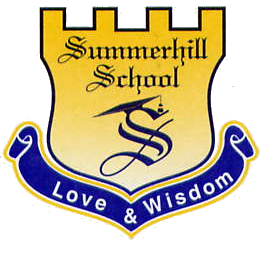 Asignatura: Comprensión de lectura.		                	Unidad Nº: 2                                      Grado: QuintoFecha:                  Abril 13/ 2021    			Profesor: Diana Gonzáles, Suly Verger, Magda Vanegas. TÍTULO HILOS CONDUCTORES:TÓPICO GENERATIVO:METAS DE COMPRENSIÓN:1- ¿Cómo identificar  los textos líricos y su intención comunicativa?2- ¿Cómo identificar los textos discontinuos e icónicos verbales? Identificará el género lírico y su intención comunicativa a través de textos poéticos,  que permitan reconocer el   propósito del texto, a quién va dirigido, su contenido y tipo de lenguaje, con el fin de fortalecer su comprensión lectora.Reconocerá los textos discontinuos e iconos verbales a través de diferentes actividades  que permitan fortalecer su intención comunicativa.DESEMPEÑOS DE COMPRENSIÓNTIEMPOVALORACIÓN CONTINUAVALORACIÓN CONTINUAACCIONES REFLEXIONADASFORMASCRITERIOS DEL ÁREAETAPAEXPLORA-TORIAReconocer el género lírico, los elementos y estructura  que los componen, través de diversos textos que permitan  identificar su intención comunicativa.Identificar en los textos icónicos verbales, continuos y discontinuos la intención comunicativa.SEMANASObservando y leyendo textos poéticos a través de diversos videos y ejemplos proyectados por la docente.https://www.youtube.com/watch?v=0y7HLrGxutshttps://www.youtube.com/watch?v=et60iUWbT74Investigando poemas y señalando en los mismos sus partes.Realizando poemas icónico verbales según su imaginación y estado de ánimo.https://www.youtube.com/watch?v=lz1Sh_FJu4sLeyendo poemas y escuchando canciones  de diferentes autores.Investigando la biografía de algunos autores donde puedan realizar comparativos con su vida y obras.Dialogando en torno al libro Platero y yo de Juan Ramón Jiménez.AVANCE 1 PROYECTO DE SÍNTESISSocializando los objetivos del proyecto a partir de la portada del libro y la biografía del autor. (Platero y yo) de Juan Ramón Jiménez.Leyendo y relacionando los acontecimientos de la historia con el fin de identificar elementos y estructuras.Comprensión e interpretación textual.Medios de comunicación y otros sistemas simbólicos.Literatura.ETAPAGUIADAIdentificar los elementos del texto lírico.Reconocer la secuencia para realizar un texto narrativo.Reconocer el estilo del autor y su intencionalidad.SEMANASConstruyendo caricaturas, historietas y textos continuos con la temática de su preferencia.Leyendo y relacionando la lectura del libro Platero y yo  con situaciones de vida cotidiana.AVANCE 2 PROYECTO DE SÍNTESISElaborando su primera versión poética tomando como referencia el personaje principal de la historia. (Platero y yo).Realizando correcciones de fondo y forma.Reconociendo la intencionalidad del autor en la obra.Producción oral y escrita.Comprensión e interpretación textual.Medios de comunicación y otros sistemas simbólicos.PROYECTODE SÍNTESISCREANDO ANDO Y EN MI POEMA VOY PENSANDOSe llevará a cabo un recital y exposición de poemas, creación de diversos temas.  Se trabajará de la mano con el área de español.Recuperar los elementos implícitos en el texto.Evaluar la función metalingüística del lenguaje y el yo poético.Recuperar la información implica y explícita de la situación comunicativa. Fortalecer el nivel literal, inferencial y crítico.SEMANASPROYECTO DE SÍNTESISCREANDO ANDO Y EN MI POEMA VOY PENSANDOLos estudiantes llevarán a cabo una exposición de su mini-libro en donde darán a conocer los poemas que escribieron durante el bimestre.Se deberá seleccionar uno y declamarlo.Producción oral y escrita.Comprensión e interpretación textual.